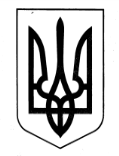 ЛИБОХОРСЬКА ГІМНАЗІЯ(ЗАКЛАД ЗАГАЛЬНОЇ СЕРЕДНЬОЇ ОСВІТИ – ЗАКЛАД ДОШКІЛЬНОЇ ОСВІТИ)БОРИНСЬКОЇ СЕЛИЩНОЇ РАДИ САМБІРСЬКОГО РАЙОНУЛЬВІВСЬКОЇ ОБЛАСТІ *****************************************************************************(ЛИБОХОРСЬКА ГІМНАЗІЯ) ЄДРПОУ 2648486382 555, вул. Центральна, 495А село Либохора Самбірський район  Львівська область,e-mail:  lybochorska.zosh@gmail.com, сайт: https://lybochorska-zosh.e-schools.info**********************************************************************02.09.2022                                НАКАЗ                                             №71с.Либохора Самбірський район Львівська областьПро  затвердження ухвали педагогічної радивід 31 серпня 2022 року, протокол №1З метою виконання рішень колегіального управління ЛИБОХОРСЬКОЇ ГІМНАЗІЇ – ПЕДАГОГІЧНОЇ РАДИ від 31.08.2022 року, протокол  №1, НАКАЗУЮ:Затвердити ухвалу педагогічної ради з 1-го питання «Про вибори секретаря педради на 2022-2023 н.р.»:Обрати секретарем педради на 2022-2023 н.р. – вчителя фізики та математики Щур Марію Григорівну. Затвердити ухвалу педагогічної ради з 2-го питання «Про оцінювання навчальних досягнень (поточно-формувальне і підсумкове) учнів 5 класу НУШ»: І-семестр І чверті у 5 класі проводити поточне формувальне оцінювання і ІІ чверть з поступовим переходом до рівневого оцінювання; ІІ семестр: - ІІІ чверть  розпочати з рівневого оцінювання з поступовим переходом у ІV чверті на бальне оцінювання. За І семестр підсумкове оцінювання провести у формі рівневого оцінювання , а ІІ семестр і за рік провести у формі бального оцінювання застосувавши, традиційну - 12-бальну систему.І семестр 2022-2023 н.р.Педагогічним працівникам додатково опрацювати методичні матеріали, що поточно-формувального оцінювання.До 20.09.2022 р.Шкільній команді супроводу розглядати на своїх засіданнях результати поточно-формувального оцінювання.Протягом 2022-2023 н.р.Затвердити ухвалу педагогічної ради з 3-го питання «Про затвердження модельної програми для 5  класу з Основ християнської етики»:Затвердити модельну програму для 5 класу з освітнього компоненту «Інший курс морального спрямування «Духовність і мораль в житті людини і суспільства 5-6 кл.» Автор: Жуковський та інші.2022-2023 н.р.Комарницький С.В.Затвердити ухвалу педради з 4-го питання «Вилучення музики та образотворчого мистецтва з освітньої галузі «Мистецтво» у 5 класі, як двох самостійних  навчальних предметів»:Вилучити  з  освітньої галузі «Мистецтво» два окремі навчальні предмети: «Образотворче мистецтво» та «Музине мистецтво».Вчителям Бринчак Р.В. та Дзерин Н.С. працювати за модельною програмою « «Мистецтво 5-6 класи» Автори:  Масол та Просіна.2022-2023 н.р.Бринчак Р.В. та Дзерин Н.С.Затвердити ухвалу педагогічної ради з 5-го питання «Про затвердження форми Свідоцтва навчальних досягнень для учнів 5 класу»:Затвердити форму Свідоцтва навчальних досягнень для учнів 5 класу взявши за шаблон Свідоцтво навчальних досягнень учнів 4 класу.До кінця І семестру 2022-2023 н.р.Дзерин Н.С.Команді супроводу 5 класу надати право на своєму засіданні вносити додаткові пункти, якщо це необхідно, зафіксувавши це в протоколі засідання команди супроводу.До кінця І семестру 2022-2023 н.р.Команда супроводу, Дзерин Н.С.6) Затвердити ухвалу педагогічної ради з 6-го питання «Про створення команди супроводу для учнів 5 класу»:1) Створити команду супроводу для учнів 5 класу у складі:Бринчак Р.В. учителя інформатики, трудового навчання та образотворчого мистецтва;Комарницька Г.Д. – учитель хімії ті біології;Комарницький С.В. – учитель основ здоров’я та географії;Сиплива І.В. – учитель математики;Леньо С.М. – учитель англійської мови;Дзерин Н.С, - учитель музичного мистецтва;Фатич В.В. – учитель фізичної культури;Павліш М.В. – учитель зарубіжної літератури;2)Членам команди супроводу на своєму першому засіданні обрати керівника команди.До10.09.2022 р.Команда супроводу.Керівнику Команди супроводу скласти план роботи на 2022-2023  н.р. та подати на затвердження директору на затвердження до 20.09.2022 року.Проводити засідання Команди супроводу не рідше одного разу  на місяць, оформляються протокольно.Протягом 2022-2023 н.р.Всім членам команди супроводу  завести на кожного учня Журнал спостережень за навчальною діяльністю учнів та результатами навчання.До 10.09.2022 р.Команда супроводу.7. Затвердити ухвалу педагогічної ради з 7-го питання «Про затвердження списку атестації   на 2022-2023 н.р.»:Затвердити список педагогічних працівників ЛИБОХОРСЬКОЇ ГІМНАЗІЇ: а саме:Бринчак Руслан Василівна – освіта повна вища, учитель інформатики та трудового навчання, спеціаліст другої категорії, педагогічний стаж 10 років 2 місяці.Сиплива Іванна Василівна – освіта повна вища, учитель математики, спеціаліст другої категорії, педагогічний стаж  років 10 місяців.Шемелинець Галина Михайлівна – освіта повна вища, асистент учителя, педагогічний стаж 14 років 8 місяців.Фатич Василь Васильович – освіта повна вища, учитель фізичного виховання. Спеціаліст першої категорії, педагогічний стаж 23роки 9 місяців.Цимбір Ірина Степанівна -Освіта Базова вища, учитель початкових класів, педагогічний стаж 4 роки 10 місяців.Затвердити  графік атестації педагогічних працівників на 2022-2023 н.р. (Додається)Директору школи сприяти у підвищені кваліфікації вищеназваних педпрацівників.8. Затвердити ухвалу педагогічної ради з 8-го питання: «Про структуру 2022-2023н.р.».1) Впродовж навчального року для учнів проводяться канікули: осінні – з 24 жовтня по 30 жовтня 2022 року, зимові – з 31 грудня  2022 року по 16 січня 2023 року, весняні – з 27 березня до 03 квітня 2023 року. Додаткові канікули для учнів 1 класу – з 20 лютого по 26 лютого 2023 року. 2) В залежності від ситуації структура року може змінюватись.Протягом 2022-2023 н.р.Директор 9. Затвердити ухвалу педагогічної ради з 9-го питання «Про додаткові години інваріантної частини навчального плану на 2022-2023 н.р.» Затвердити таку кількість годин варіативної частини навчального плану:6-9 кл. основи християнської етики по 1 годині.по 0,5 години української мови у 6, 7 та 9 класах – додаткові години до основних.1 годину Українознавства, 0,5 години у 8 класі креслення.Гакавчин Н.М.10. Затвердити ухвалу педагогічної ради з 10-го питання «Про затвердження освітньої програми для 1-4 та 6-9 класів»:Ухвалити освітню програму для 1-4 класів НУШ та 6-9 класів ЛИБОХОРСЬКОЇ ГІМНАЗІЇ НА 2022-2023 н.р.Всім педагогічним працівникам неухильно дотримуватись цієї освітньої програми.Директору гімназії затвердити запропоновану освітню програму.Директор.11. Затвердити ухвалу педагогічної ради 11-го питання «Про встановлення доплат за різні види педагогічної діяльності, які передбачено чинним законодавством»:Погодити такі види доплат за такі види педагогічної діяльності:За класне керівництво – 20% від посадового окладу;За перевірку зошитів -20% від посадового окладу;За роботу з книжковим фондом 15% від посадового окладу;Поділити 6 клас при вивченні інформатики на дві підгрупи.Протягом 2022-2023 н.р.Н.М.Гакавчин12. Затвердити ухвалу педагогічної ради 12-го питання «Про тижневе навантаження педагогічних працівників»:Взяти за основу і в цілому запропоноване тижневе навантаження педагогічних працівників ЛИБОХОРСЬКОЇ ГІМНАЗІЇ на 2022-2023 рік за основу і в цілому.Врахувати пропозиції вчителів початкових класів – Клюйник Л.В., Фатич Г.В. та Єреги Л.В.Директору школи підготувати окремий наказ з цього питання та ознайомити всіх працівників під розписку.До 01.09.2022 р.Директор 13.  Затвердити ухвалу педагогічної ради з 13-го питання «Про вибір форм навчання у 2022-2023 н.р.»Навчання розпочати в ЛИБОХОРСЬКІЙ ГІМНАЗІЇ у 2022-2023   в дистанційній формі.Завгоспу гімназії Комарницькому М.В.:Організувати роботи по обладнанню укриття посадочними місцями сховища в кількості по 65+- 2 місця  на кожне сховище.Обладнати сховища посудом для питної воли та медикаментами.До 15.09.2022 р.Завгосп.Всім педагогічним працівникам встановити на смартфони українську програму «Повітряна тривога», яка повинна бути постійно включена.До 5.09.2022 р.Н.М.ГакавчинДиректору школи Бринчаку В.М.: По закінченні ремонтних робіт в укриттях проінформувати начальника відділу освіти, культури, туризму, молоді та спорту Боринської селищної ради МАНЮХ О.М. про готовність укриття.До 20.09.2022р. Директор На випадок повітряної тривоги, з метою злагодженості дій здобувачів освіти та педагогічних працівників – уникнення паніки та хаосу, провести тренування з евакуації всіх учасників освітнього процесу в укриття. До 15.09.2022 р.Директор Заступнику директора з НВР Гакавчин Н.М. опрацювати з педагогічними працівниками Пам’ятку дій під вас сигналу «Повітряна тривога».До 15.09.2022 р.Гакавчин Н.М.Класним керівникам опрацювати пам’ятку дій під час сигналу «Повітряна тривога».До 15.09.2022 р.Класні керівники14. Затвердити ухвалу педагогічної ради з 14-го питання « Про затвердження  Плану роботи ЛИБОХОРСЬКОЇ ГІМНАЗІЇ (ЗАКЛАДУ ЗАГАЛЬНОЇ СЕРЕДНЬОЇ ОСВІТИ – ЗАКЛАДУ ДОШКІЛЬНОЇ ОСВІТИ) БОРИНСЬКОЇ СЕЛИЩНОЇ РАДИ САМБІРСЬКОГО РАЙОНУ ЛЬВІВСЬКОЇ ОБЛАСТІ на 2022-2023 н.р.Річний план роботи  школи на 2022-2023 навчальний рік  погодити.До 13.09.2022року узгодити плани класних керівників із річним планом роботи школи.15. Затвердити ухвалу педагогічної ради з 15-го питання «Про погодження плану роботи  бібліотеки ЛИБОХОРСЬКОЇ ГІМНАЗІЇ на 2022-2023н.р.»Річний план роботи бібліотеки на 2022-2023н.р. прийняти до реалізації.Протягом 2022-2023 н.р.М.Д.Комарницька16. Затвердити ухвалу педагогічної ради з 16-го питання «Про завдання трудового колективу ЛИБОХОРСЬКОЇ ГІМНАЗІЇ на 2022-2023 навчальний рік».1. Класним керівникам 1-9 класів:1.1.Посилити контроль за учнями, які потребують особливої уваги;1.2.своєчасно перевіряти щоденники й повідомляти батьків про успіхи їхніх дітей один раз на місяць.Протягом 2022-2023 н.р.Класні керівники 1-9 кл.2.Учителям-предметникам:2.1.спланувати роботу з обдарованими дітьми й учнями, які потребують допомоги;2.2.залучати учнів до активної діяльності під час формування нових знань;2.3.під час організації навчально-виховного процесу вчителям на кожному уроці слід особливу увагу приділяти завданням на формування в учнів умінь аналізувати, порівнювати та узагальнювати навчальний матеріал, причому на всіх етапах уроку;2.4.застосовувати на уроках проектні технології, завдання на розвиток критичного мислення, дослідницько-пошукові завдання;2.5.при викладанні матеріалу спиратися на життєвий досвід учнів, частіше пов’язувати теоретичний матеріал з його практичним застосуванням у житті;         2.6. у новому навчальному році широко впроваджувати технології дистанційного навчання;Протягом 2022-2023 н.р.Класні керівники 1-9 кл.3. Всім педагогічним працівникам:3.1 з 01.09.2022 року вести в обов’язковому порядку електронні журнали системи АСУОП «Нові знання»;3.2 використовувати для дистанційного навчання платформу «Нові знання»;опрацювати Державний стандарт базової середньої освіти;4. Вдосконалити систему внутрішньошкільного контролю на основі управлінських рішень.5. Підвищити відповідальність учителів щодо здійснення впровадження інноваційних, передових, інтенсивних методів і прийомів роботи в практику викладання навчальних предметів.6.Поповнити матеріальну базу навчальних кабінетів.7. Вдосконалити виховну систему закладу, роботи органів шкільного самоврядування.8. Удосконалити роботу з питання наступності в навчанні.9. Продовжувати роботу над моніторингом якості мовних, читацьких та математичних знань, умінь і навичок випускників початкової школи.10. Продовжувати роботу над розвитком у  та учнів 1-х класів життєвих компетентностей, використовуючи інноваційні технології на уроках та заняттях.11. Удосконалювати громадсько-державну форму управління закладом.12. Удосконалити науково-методичну роботу педагогічних працівників.13. Посилити контроль за дотриманням правил внутрішнього трудового розпорядку.Протягом 2022-2023 н.р.Педагогічні працівники.17. Заступнику директора з НВР Гакавчин Н.М. довести наказ до педагогічного колективу гімназії.18. Контроль за виконанням наказу залишаю за собою.Директор ____________ Василь БринчакЗ наказом ознайомлена ___________ Н.М.Гакавчин  